1.ROME1.1 Legacy Transition Prompt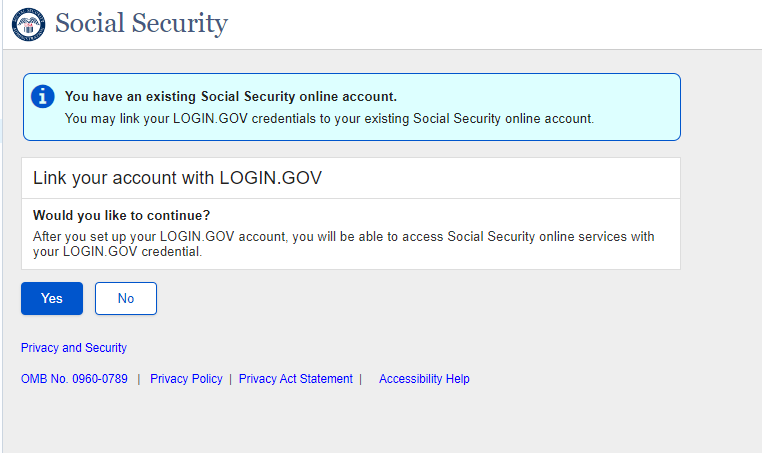 User trying to create an account with an existing legacy account will view this screen after CAVI.1.2 SMAC 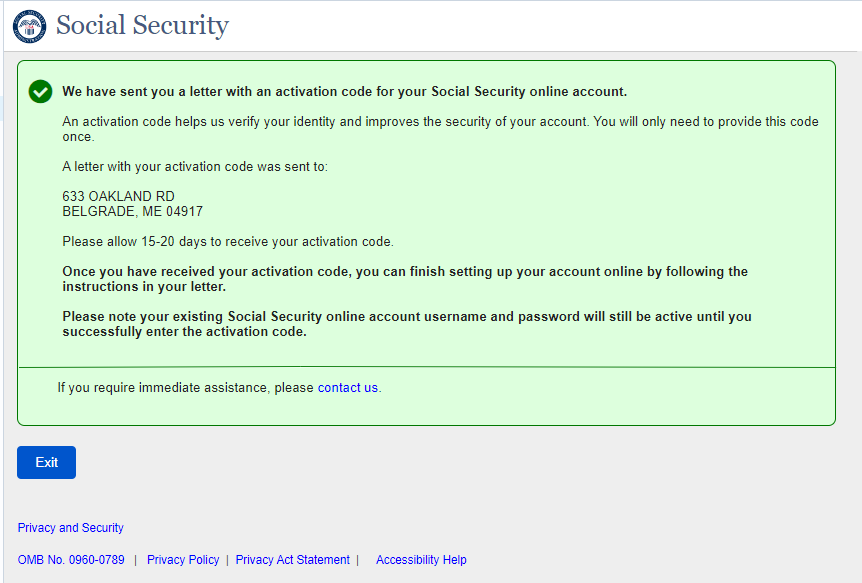 Dynamic SMAC page for hybrid users creating an account with login.gov who opts to receive activation code via mail.1.3 RIM Updates 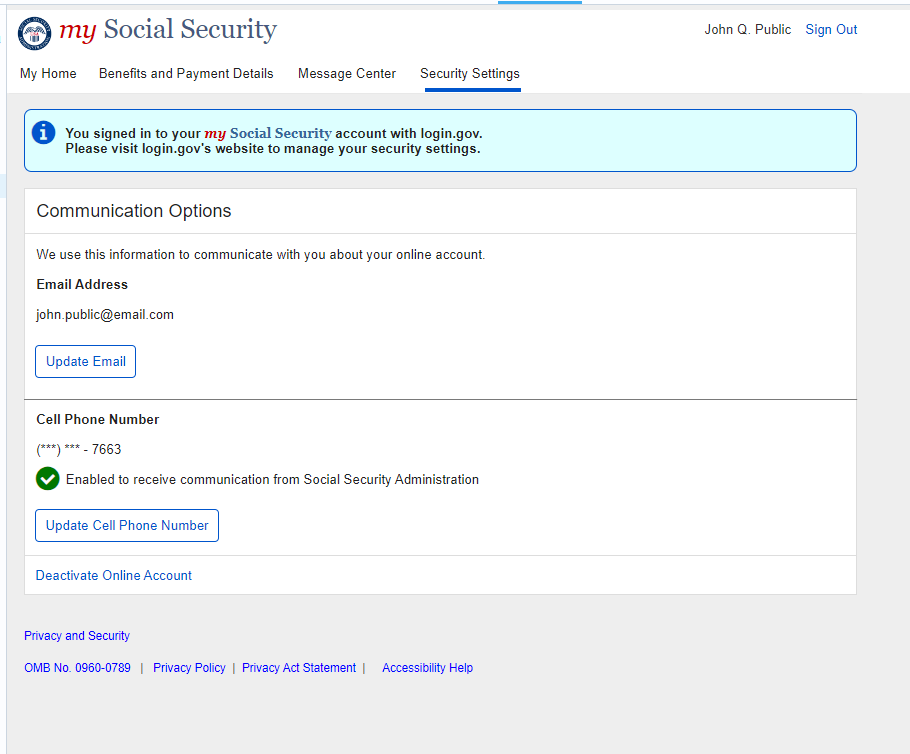 New section for cell phone is added to the screen for hybrid users who creates an account with logi.gov.1.4 RIM- Provide your new cell phone number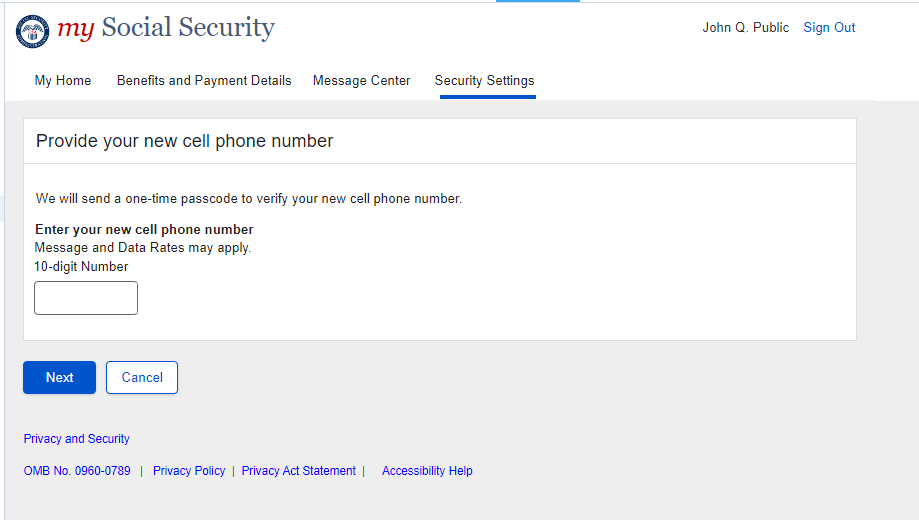 Language updated to implement more generic terms.1.5 RIM Update- Attempts Limit Reached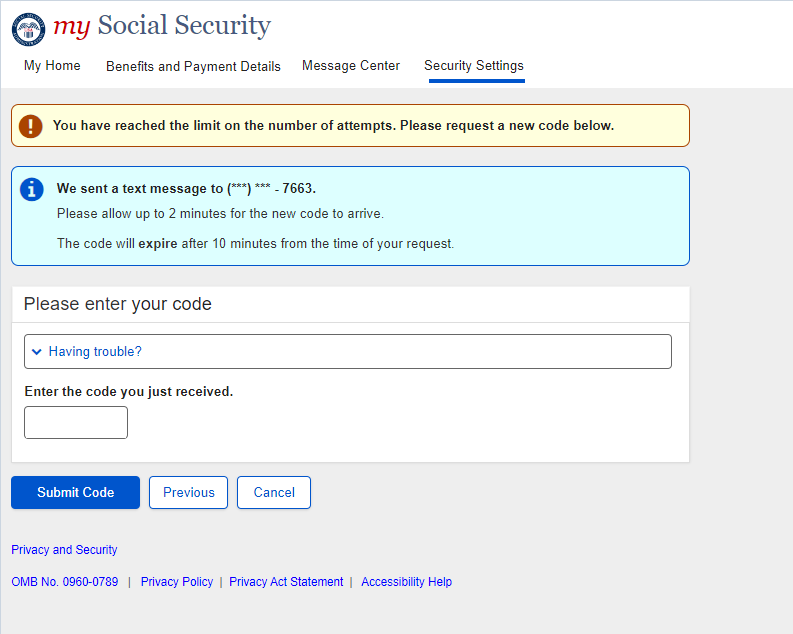 Language updated to implement more generic terms.RIM Update – Code Does not Match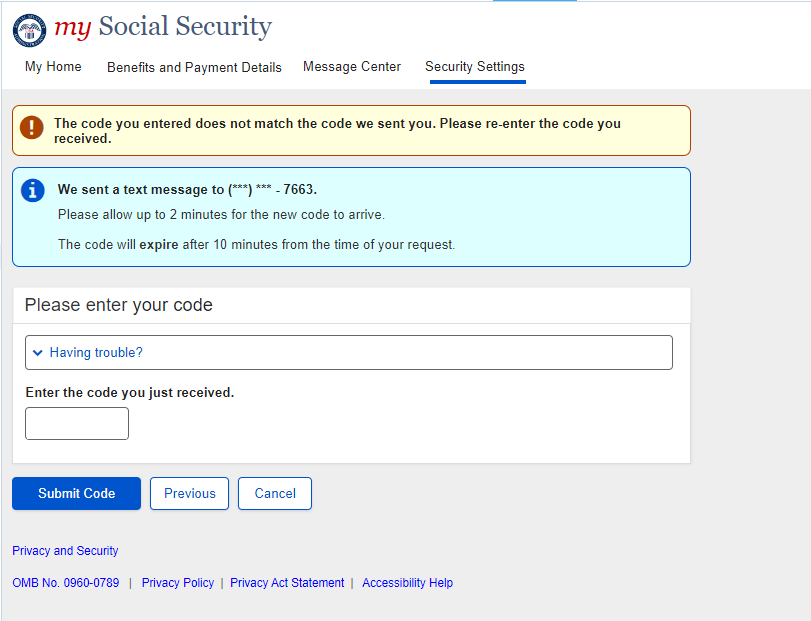 Language updated to implement more generic terms.2.RCS2.1. RCS_ACMGMT - Account Summary Page-in person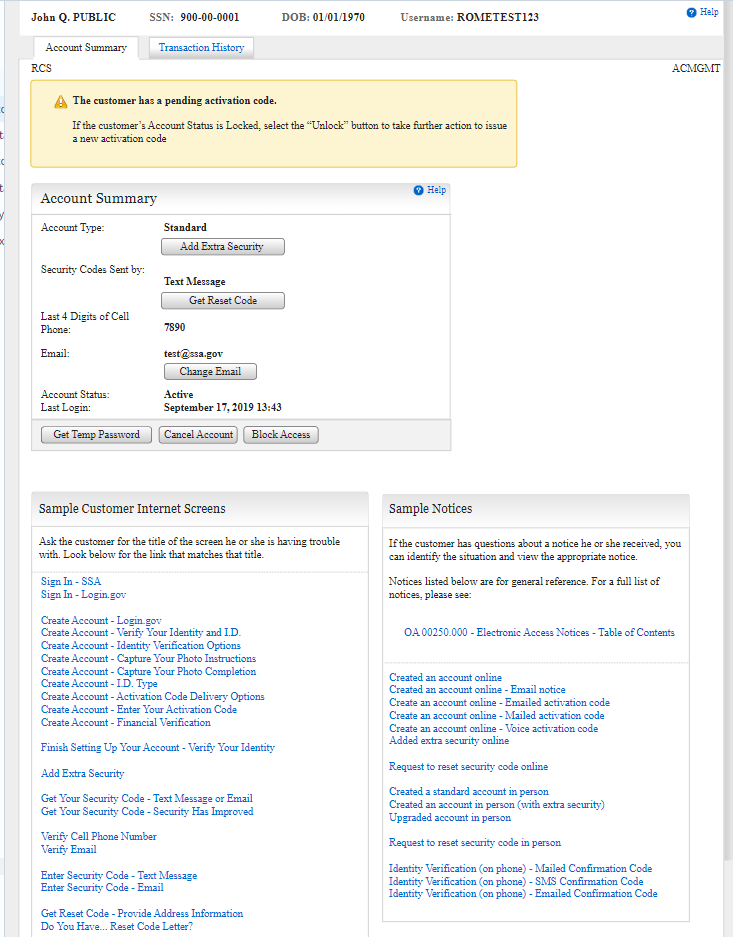 Screen updated with the banner. For a user who has a Legacy account and an activation code at the same time the system needs to display the account details and the activation code pending banner in RCS. 2.2. RCS_ACMGMT - Account Summary Page-on phone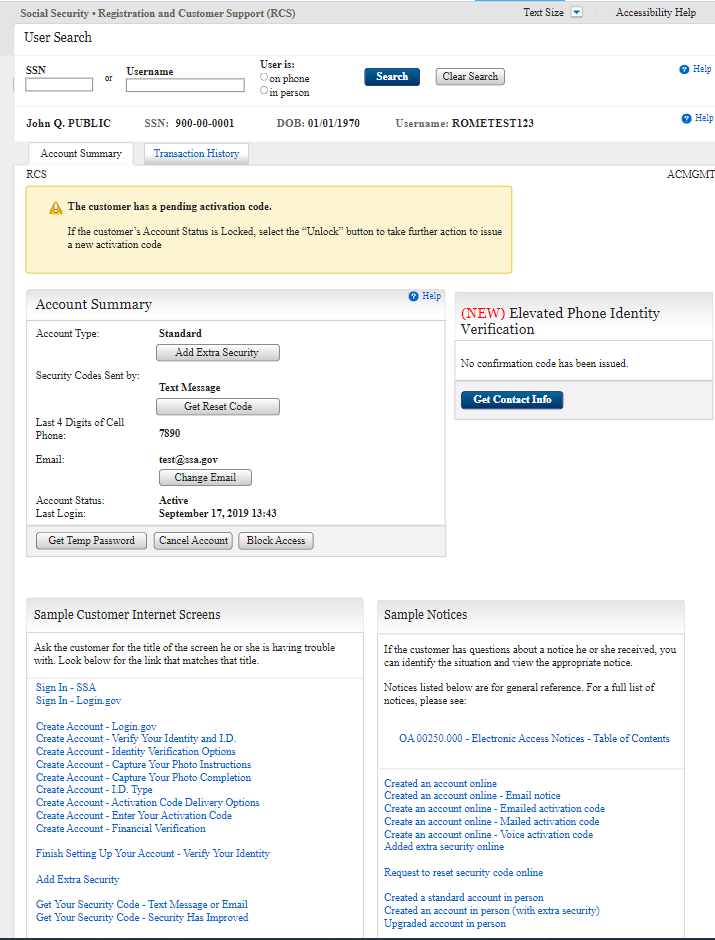 Screen updated with the banner. For a user who has a Legacy account and an activation code at the same time the system needs to display the account details and the activation code pending banner in RCS.2.3. RCS_ACMGMT - Account Summary Page – Standard account in person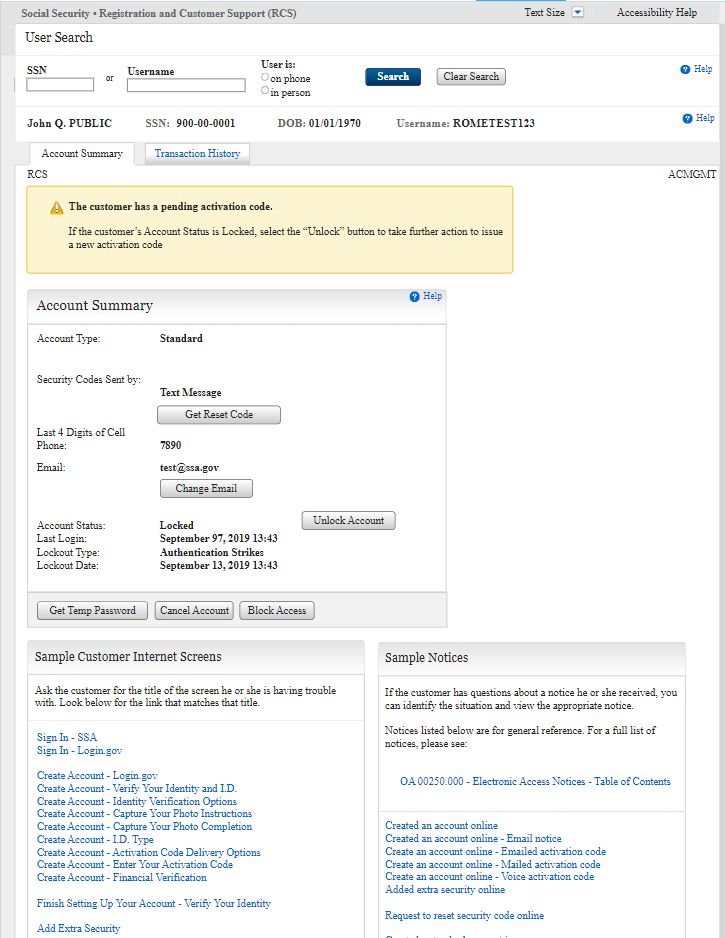 Screen updated with the banner. For a user who has a Legacy account and an activation code at the same time the system needs to display the account details and the activation code pending banner in RCS. 2.4. RCS_ACMGMT - Account Summary Page -standard account on phone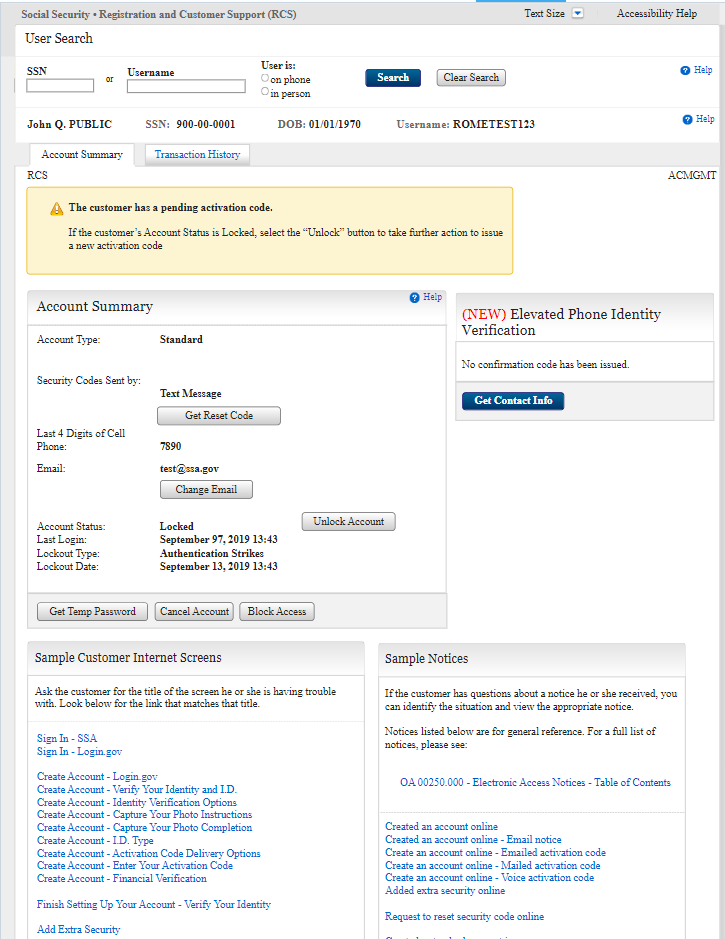 Screen updated with the banner. For a user who has a Legacy account and an activation code at the same time the system needs to display the account details and the activation code pending banner in RCS. 2.5.RCS_ACMGMT - Account Summary Page-in person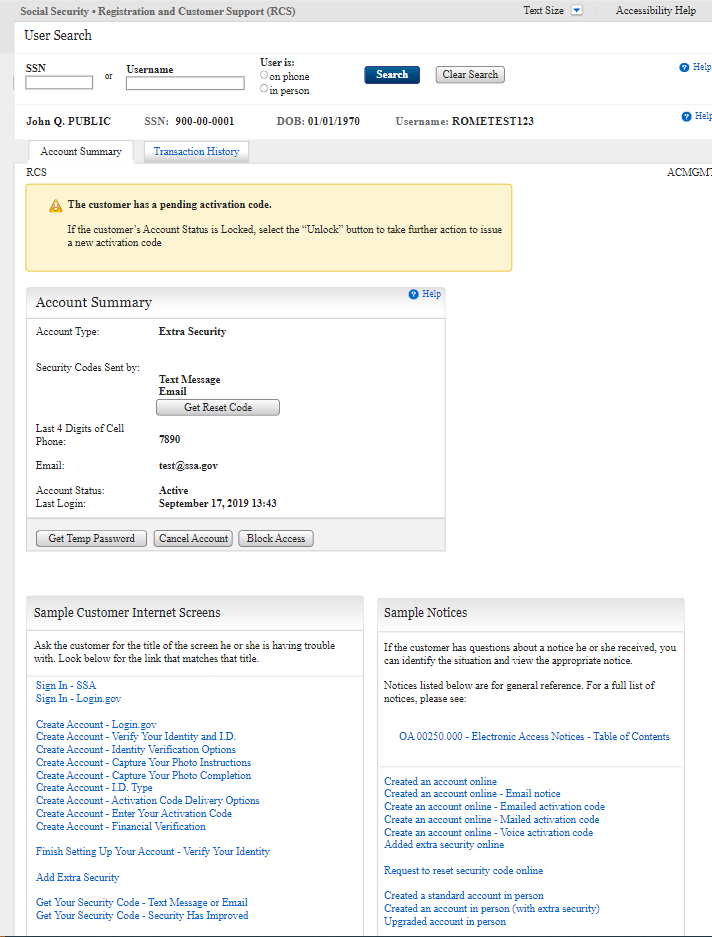 Screen updated with the banner. For a user who has a Legacy account and an activation code at the same time the system needs to display the account details and the activation code pending banner in RCS. 2.6.RCS_ACMGMT - Account Summary Page – on phone 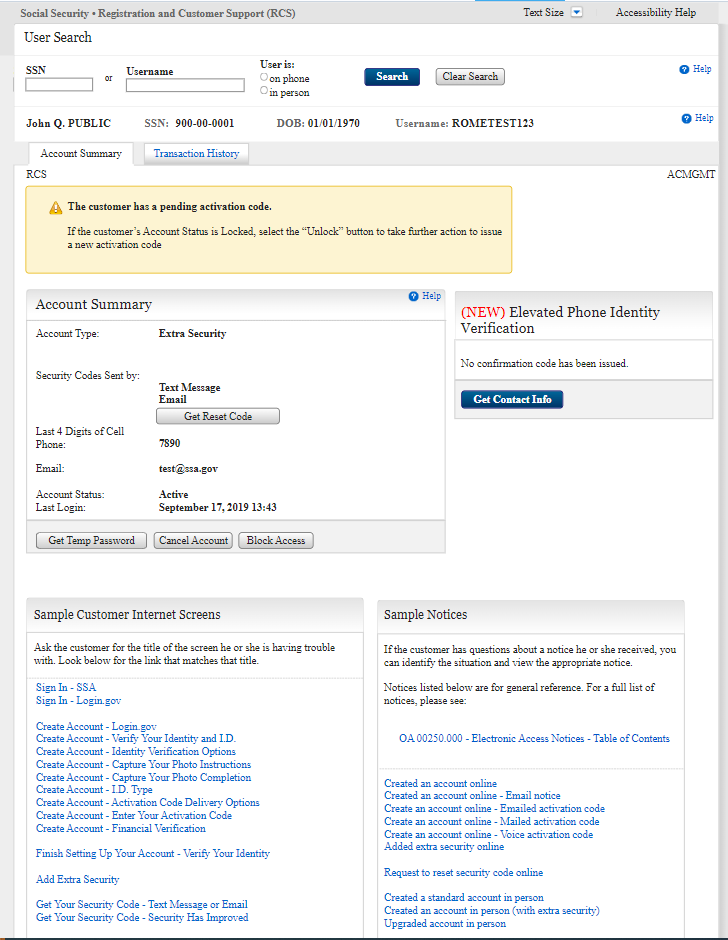 Screen updated with the banner. For a user who has a Legacy account and an activation code at the same time the system needs to display the account details and the activation code pending banner in RCS.3.IRES3.1. IRES CI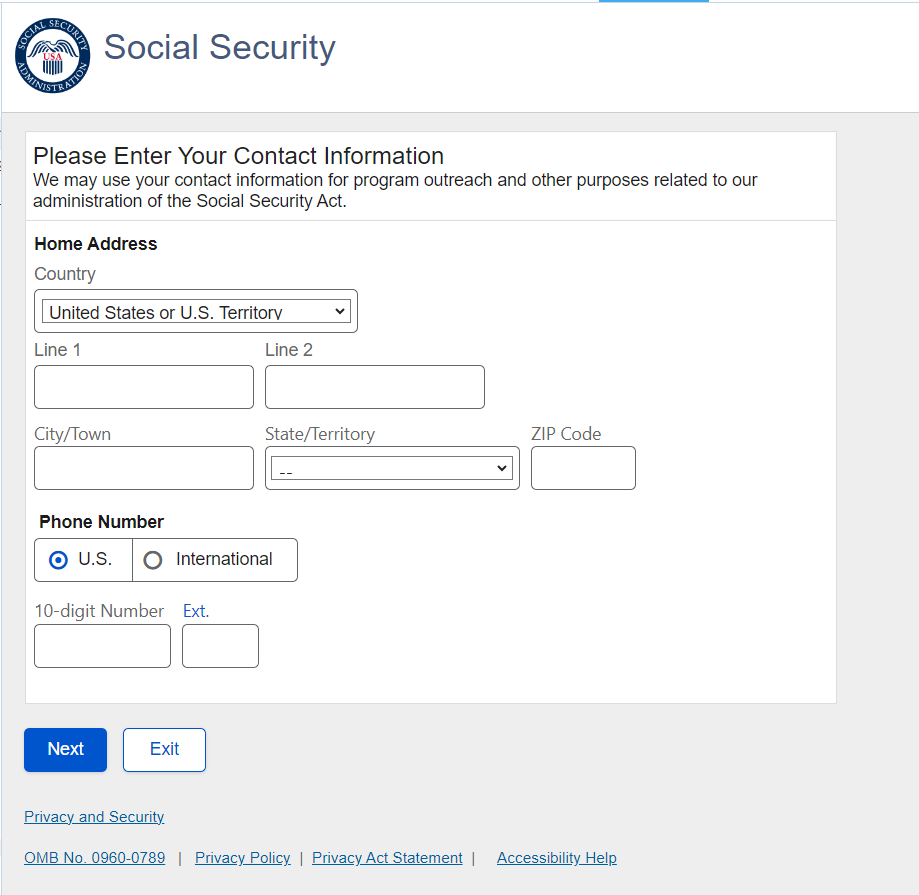 Functionality added for entering international address